Управление образования администрации Никольского районаВЫПИСКА ИЗ ПРОТОКОЛА ЗАСЕДАНИЯ МЕТОДИЧЕСКОГО СОВЕТА15.02.2019ПО ПЕРВОМУ ВОПРОСУ СЛУШАЛИ: Заведующую муниципальным методическим кабинетом Управления образования администрации Никольского района Пензенской области Учаеву М.В.ПО ПЕРВОМУ ВОПРОСУ ПОСТАНОВИЛИ:1.1.	С целью дальнейшего развития муниципальной системы независимой оценки качества образования результаты мониторинга могут быть использованы в практической деятельности образовательных организаций Никольского района.1.2.	Разместить на сайте Управления образования администрации Никольского района Пензенской области результаты развития. муниципальной системы независимой оценки качества образования 2.3.	 Контроль за выполнением решений возложить на заведующую муниципальным методическим кабинетом Управления образования администрации Никольского района Пензенской области Учаеву М.ВГолосовали единогласно.Председатель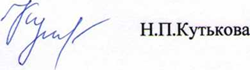 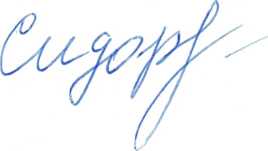 Секретарь                                                                      А.Ю.Сидорова